Name of Journal: World Journal of Clinical CasesManuscript NO: 47006Manuscript Type: CASE REPORTCalcifying fibrous tumor originating from the gastrohepatic ligament that mimicked a gastric submucosal tumor: A case reportKwan BS et al. CFT originated from gastrohepatic-ligamentByung Soo Kwan, Dae Hyeon ChoByung Soo Kwan, Dae Hyeon Cho, Division of Gastroenterology and Hepatology, Department of Internal Medicine, Samsung Changwon Hospital, Sungkyunkwan University School of Medicine, Changwon 51353, South KoreaORCID number: Byung Soo Kwan (0000-0003-2491-7641); Dae Hyeon Cho (0000-0003-2332-270X).Author contributions: Kwan BS and Cho DH solely contributed to this paper.Informed consent statement: Consent was obtained from the patient for publication of this report and any accompanying images.Conflict-of-interest statement: The authors declare that they have no conflicts of interest.CARE Checklist (2016) statement: The authors have read the CARE Checklist (2016), and the manuscript was prepared and revised according to the CARE Checklist-2016.Open-Access: This article is an open-access article which was selected by an in-house editor and fully peer-reviewed by external reviewers. It is distributed in accordance with the Creative Commons Attribution Non Commercial (CC BY-NC 4.0) license, which permits others to distribute, remix, adapt, build upon this work non-commercially, and license their derivative works on different terms, provided the original work is properly cited and the use is non-commercial. See: http://creativecommons.org/licenses/by-nc/4.0/Manuscript source: Unsolicited manuscriptCorresponding author: Dae Hyeon Cho, MD, PhD, Associate Professor, Division of Gastroenterology and Hepatology, Department of Internal Medicine, Samsung Changwon Hospital, Sungkyunkwan University School of Medicine, 158, Paryong-ro, Masanhoewon-gu, Changwon-si, Gyeongsangnam-do, South Korea. meddrcho@hanmail.netTelephone: +82-55-2335802Fax: +82-55-2338314Received: March 2, 2019Peer-review started: March 4, 2019First decision: July 30, 2019Revised: August 4, 2019Accepted: August 20, 2019 Article in press: Published online: AbstractBACKGROUNDCalcifying fibrous tumor (CFT) is a rare, benign soft tissue tumor usually occurring in children or young adults. Gastrohepatic ligament CFT with adhesion to the stomach is very rare. We present a case here.CASE SUMMARYA 25-year-old woman visited our hospital with abdominal pain. Computed tomography and endoscopy were performed, and a gastric submucosal tumor (SMT) with a size of 6.7 cm × 2.7 cm was detected, so endoscopic ultrasonography-guided fine needle biopsy was performed. The tumor was not diagnosed histologically, so surgical resection was planned and performed. The histopathologically confirmed mass size was 6.5 cm × 4.0 cm × 1.0 cm, and a calcified fibrous tumor that originated at the gastrohepatic ligament and adhered to the lesser curvature of the gastric antrum was identified.CONCLUSIONGastrohepatic ligament CFT is a very rare benign tumor. Since this disease may be confused with gastric SMT, the possibility of CFT should be kept in mind during clinical assessment of this disease.Key words: Calcifying fibrous tumor; Gastrohepatic ligament; Submucosal tumor; Case report© The Author(s) 2019. Published by Baishideng Publishing Group Inc. All rights reserved.Core tip: Gastrohepatic ligament calcifying fibrous tumor (CFT) is a very rare benign tumor. In addition, the tumor could not be distinguished from the submucosal tumor of the stomach because the tumor adhered to the lesser curvature of the gastric antrum. Since this disease may be confused with gastric submucosal tumor, the possibility of CFT should be kept in mind during clinical assessment of this disease.Byung Soo Kwan, Dae Hyeon Cho. Calcifying fibrous tumor originating from the gastrohepatic ligament that mimicked a gastric submucosal tumor: A case report. World J Clin Cases 2019; In pressINTRODUCTIONCalcifying fibrous tumor (CFT) is a rare, benign soft tissue tumor that typically occurs in children or young adults. The first CFT was reported in 1988 by Rosenthal and Abdul-Karim[1], and was called childhood fibrous tumor with psammoma bodies. Subsequently, Fetsch et al[2] reported 10 cases and named the entity a calcifying fibrous pseudotumor because it is similar to an inflammatory reaction. Nascimento et al[3] reported that true tumors can recur locally, and they are referred to as CFTs according to the 2002 World Health Organization (WHO) guidelines. It has now been confirmed that CFT can occur at various ages and various sites[4].CFT is characterized by some fibrous tissue and focally infiltrative growth in fat tissue. Histologically, paucicellular hyalinized collagen and scattered calcification have been observed. Inflammatory cells, consisting of lymphocytes and plasma cells, infiltrate, and bland spindle cells are embedded[4,5].Gastrohepatic ligament CFT with adhesion to the stomach is very rare, and the case presented here mimicked a gastric submucosal tumor (SMT). We present the details of this case together with a review of the literature and differential diagnosis.CASE PRESENTATIONChief complaintsA 25-year-old woman visited our hospital with recurrent abdominal pain.History of present illnessThere was intermittent epigastric pain that started 1 day before her visit to our hospital.History of past illnessThe patient had no specific history of past illness such as trauma or medication. Due to abdominal pain 1 year prior, she underwent computed tomography (CT) of the abdomen and pelvis at another hospital and was transferred to our hospital. A contrast-enhanced CT scan revealed a poorly enhanced heterogenous mass adjacent to the anterior wall of the gastric lower body (Figure 1A). A perigastric abscess or hematoma or a gastric SMT was suspected at that time because the patient had mild fever, abdominal pain, and a poorly enhanced heterogenous mass, and was hospitalized. The patient underwent sonography for percutaneous drainage insertion after admission and a focal hypoechoic solid-like lesion with an internal echogenic component on the anterior wall of the gastric antrum was found, but there was no evidence of an internal cystic lesion, suggesting that the hematoma was suspicious rather than an abscess because a small amount of blood component had drained (Figure 1B). She was treated with antibiotics, tranexamic acid, a proton pump inhibitor, and conservative therapy. Because her symptoms improved, the patient was discharged without any further examination (such as endoscopic ultrasound) and underwent regular follow-up in the outpatient clinic.Personal and family historyThe patient had no personal or family history.Physical examination upon admissionThe patient exhibited tenderness over the entire abdominal, with epigastric pain dominant, and a fever of 38.4°C.Laboratory examinationBlood analysis showed a mild leukocytosis (white blood cell count, 11770/µL), with dominant neutrophils (78.7%) and a normal hemoglobin level and platelet count. The serum C-reactive protein level was elevated, at 31.2 mg/L (normal range, 0-5 mg/L). The other laboratory findings were unremarkable.Imaging examinationAbdominal CT showed a well-circumscribed, highly attenuated, and slightly homogenous round mass in the peri-gastric region (Figure 1C). A SMT, peri-gastric hematoma, and gastric endometriosis were identified by differential diagnosis on CT scan. Thus, upper gastrointestinal endoscopy was performed, and a 6.7 cm × 2.7 cm subcutaneous lesion on the endoscopic anterior wall of the great curvature of the gastric antrum was identified (Figure 1D). Endoscopic ultrasonography (EUS) was performed next, and the findings were a heterogeneous hypoechoic mass of approximately 6.35 cm × 3.00 cm that appeared similar to a gastric SMT of fourth-layer origin (Figure 1E). EUS-guided fine needle biopsy (EUS-FNAB) was performed due to suspicion of a gastric SMT based on the EUS findings, but because the tumor was not diagnosed histologically, surgical resection was planned.Pathology examinationThe mass was mostly well circumscribed with a white-tan cut surface, showed focally infiltrative growth in fat tissue. The grossly confirmed mass was 6.5 cm × 4.0 cm × 1.0 cm, and a calcified fibrous tumor that originated from the gastrohepatic ligament and adhered to the lesser curvature of the gastric antrum was identified (Figure 2).The tumor consisted of a sparse population of fibrous cells, hyalinized collagen, and a haphazard collagenous matrix; a scattered dystrophic calcification was observed. Inflammatory cells, consisting of lymphocytes and plasma cells, were the dominant infiltrating cells, and bland spindle cells were embedded (Figure 3A,3B). No germinal center was observed. A fibrinoid degenerative lesion due to a previous histologic examination by EUS-FNAB was present. Immunohistochemical staining results indicated that the tumor was CD34 negative, SMA negative, CD117 negative, B-catenin negative, and Factor XIIIa positive for spindle cells (Figure 3C).FINAL DIAGNOSISA CFT was diagnosed.TREATMENTLaparoscopic surgery was conducted for diagnostic and therapeutic purposes, and complete resection of the tumor was performed. After insertion of the laparoscope, the operator identified adhesion of the stomach, falciform ligament, and peritoneum. Although the mass strongly adhered to the wall of the stomach, the tumor was able to be completely separated from the stomach by harmonic scalpel dissection, and the stomach was completely preserved without abstinence.OUTCOME AND FOLLOW-UPNo recurrence was observed during the 6-mo follow-up period.DISCUSSIONCFT is a rare, benign tumor characterized by a grossly well-demarcated, unencapsulated, lobulated mass with a white cut surface. Microscopically, CFT was identified by the tumor’s paucicellular trait and its containing hyalinized collagen with interspersed dystrophic or psammomatous calcification, and infiltrating inflammatory cells composed of lymphocytes and plasma cells.Cases in which gastric CFT mimicked gastric SMT have been reported in Japan[6]. CFT of gastric-wall origin has also been reported[7-10]. Although this case was not a CFT of gastric origin, it appeared to be a mass of gastric origin due to its strong adhesion to the gastrohepatic ligament CFT. Therefore, this case is rare. In fact, CFT can occur at various sites. According to a meta-analysis by Chorti et al[4], the most common site of occurrence is the stomach (18%), followed by the small intestine, (8.7%), pleura (9.9%), neck (6.2%), mesentery (5%), mediastinum (5%), and peritoneum (6.8%). A meta-analysis suggested that this case is very rare in terms of the site of occurrence. Furthermore, no report of CFT of gastrohepatic ligament origin was found in the literature; therefore, this may be the first case report.In a study by Chorti et al[4], females were found to be 1.27-fold more likely to have CFT than males; indeed, the case reported here was in a female. In addition, the age of onset was within one of the high-incidence age groups according to Chorti et al[4]. A tumor of less than 5 cm is found in most cases, but the tumor in this case was also a relatively common size, 6.5 cm. The symptoms of CFT are heterogeneous, and only 30% of cases are symptomatic. This case belonged to the group with symptoms of abdominal pain and fever. Thus, this case is rare in terms of the site of occurrence and in being clinically similar to gastric SMT, but its epidemiology was relatively typical.For diagnosis, CFT must be differentiated from various other types of tumors. The most important differential diagnoses in intra-abdominal CFT are GIST, leiomyoma, inflammatory myofibroblastic tumor (IMT), solitary fibrous tumor, and IgG4-related disease. Due to their heterogenous symptoms, these tumors are diagnosed based on imaging and pathologic findings, including immunohistochemical staining. Pathologically, calcification, inflammatory cells, and dense hyalinized collagen are characteristic of CFT, as is immunohistochemical staining for vimentin and Factor XIIIa staining[4,11,12]. This case required discrimination from gastric SMT, which was facilitated by immunochemical staining. CD117 and CD34 are helpful for distinguishing CFT and GIST[6,13-16].Desmin and SMA are useful for distinguishing leiomyoma[7]. IMT, which is difficult to distinguish from CFT, is positive for SMA and ALK-1[3,12-14,16-18]. Solitary fibrous tumors have a hypercellular component, a heterogenous pattern of spindle cells, and are positive for CD34, CD99, and bcl-2. In some cases, CD34, CD68, IgG, and IgG4 may be partially expressed[4]. Larson et al[19] suggested that CFT may be an IgG4-related disease, because it shows a histopathologic pattern of dense lymphoplasmacytic infiltration, fibrosis, and obliterative phlebitis[4,19]. However, this idea requires further investigation because Chorti et al[4] reported that fewer than 10 cases exhibited positive IgG4 staining. Unfortunately, in the present case, IgG4 was not assayed.The prognosis of CFT is good, but Nascimento et al. reported that local recurrence can occur. Indeed, six cases experienced recurrence in the study by Chortie et al[3,4]. Therefore, follow-up is needed. However, because this is a recent case, no information on follow-up is yet available.CONCLUSIONGastrohepatic ligament CFT is a very rare benign tumor. Because this disease may be confused with gastric SMT, the possibility of CFT should be kept in mind during clinical assessment of patients with this disease.REFERENCES1 Rosenthal NS, Abdul-Karim FW. Childhood fibrous tumor with psammoma bodies. Clinicopathologic features in two cases. Arch Pathol Lab Med 1988; 112: 798-800 [PMID: 3395217]2 Fetsch JF, Montgomery EA, Meis JM. Calcifying fibrous pseudotumor. Am J Surg Pathol 1993; 17: 502-508 [PMID: 8470765 DOI: 10.1097/00000478-199305000-00010]3 Nascimento AF, Ruiz R, Hornick JL, Fletcher CD. Calcifying fibrous 'pseudotumor': clinicopathologic study of 15 cases and analysis of its relationship to inflammatory myofibroblastic tumor. Int J Surg Pathol 2002; 10: 189-196 [PMID: 12232572 DOI: 10.1177/106689690201000304]4 Chorti A, Papavramidis TS, Michalopoulos A. Calcifying Fibrous Tumor: Review of 157 Patients Reported in International Literature. Medicine (Baltimore) 2016; 95: e3690 [PMID: 27196478 DOI: 10.1097/MD.0000000000003690]5 Larson BK, Dhall D. Calcifying Fibrous Tumor of the Gastrointestinal Tract. Arch Pathol Lab Med 2015; 139: 943-947 [PMID: 26125434 DOI: 10.5858/arpa.2014-0032-RS]6 Sato S, Ooike N, Yamamoto T, Wada M, Miyamoto A, Matsukawa M, Morohoshi T. Rare gastric calcifying fibrous pseudotumor removed by endoscopic submucosal dissection. Digest Endosc 2008: 20: 84-86 [DOI: 10.1111/j.1443-1661.2008.00775.x]7 Elpek GO, Küpesiz GY, Ogüs M. Incidental calcifying fibrous tumor of the stomach presenting as a polyp. Pathol Int 2006; 56: 227-231 [PMID: 16634970 DOI: 10.1111/j.1440-1827.2006.01951.x]8 Vasilakaki T, Skafida E, Tsavari A, Arkoumani E, Koulia K, Myoteri D, Grammatoglou X, Moustou E, Firfiris N, Zisis D. Gastric calcifying fibrous tumor: a very rare case report. Case Rep Oncol 2012; 5: 455-458 [PMID: 23109921 DOI: 10.1159/000342137]9 Delbecque K, Legrand M, Boniver J, Lauwers GY, de Leval L. Calcifying fibrous tumour of the gastric wall. Histopathology 2004; 44: 399-400 [PMID: 15049909 DOI: 10.1111/j.1365-2559.2004.01779.x]10 Jang KY, Park HS, Moon WS, Lee H, Kim CY. Calcifying fibrous tumor of the stomach: a case report. J Korean Surg Soc 2012; 83: 56-59 [PMID: 22792535 DOI: 10.4174/jkss.2012.83.1.56]11 Hill KA, Gonzalez-Crussi F, Chou PM. Calcifying fibrous pseudotumor versus inflammatory myofibroblastic tumor: a histological and immunohistochemical comparison. Mod Pathol 2001; 14: 784-790 [PMID: 11504838 DOI: 10.1038/modpathol.3880390]12 Hill KA, Gonzalez-Crussi F, Omeroglu A, Chou PM. Calcifying fibrous pseudotumor involving the neck of a five-week-old infant. Presence of factor XIIIa in the lesional cells. Pathol Res Pract 2000; 196: 527-531 [PMID: 10926331 DOI: 10.1016/S0344-0338(00)80055-2]13 Im S, Jung JH, Yoo C, Choi HJ, Yoo J, Kang CS. Calcifying fibrous tumor presenting as rectal submucosal tumor: first case reported in rectum. World J Surg Oncol 2014; 12: 28 [PMID: 24485017 DOI: 10.1186/1477-7819-12-28]14 Wesecki M, Radziuk D, Niemiec S, Waniczek D, Lorenc Z. Calcifying fibrous tumor of the small bowel mesentery in a 27-year old male patient - case report. Pol Przegl Chir 2014; 86: 436-439 [PMID: 25527808 DOI: 10.2478/pjs-2014-0078]15 George SA, Abdeen S. Gastric Calcifying Fibrous Tumor Resembling Gastrointestinal Stromal Tumor: A Case Report. Iran J Pathol 2015; 10: 306-309 [PMID: 26351502]16 Voltaggio L, Montgomery E. Gastric mesenchymal lesions other than gastrointestinal stromal tumor. Diagnostic Histopath 2014: 20: 228-238 [DOI: 10.1016/j.mpdhp.2014.03.008]17 Ogasawara N, Izawa S, Mizuno M, Tanabe A, Ozeki T, Noda H, Takahashi E, Sasaki M, Yokoi T, Kasugai K. Gastric calcifying fibrous tumor removed by endoscopic submucosal dissection. World J Gastrointest Endosc 2013; 5: 457-460 [PMID: 24044047 DOI: 10.4253/wjge.v5.i9.457]18 Shi Q, Xu MD, Zhong YS, Zhou PH, Wu HF, Yao LQ. The laparoscopic-endoscopic cooperative surgery for the colonic calcifying fibrous tumor: one case report. J Laparoendosc Adv Surg Tech A 2012; 22: 996-998 [PMID: 23072410 DOI: 10.1089/lap.2012.0288]19 Larson BK, Balzer B, Goldwasser J, Dhall D. Calcifying fibrous tumor: an unrecognized IgG4--related disease? APMIS 2015; 123: 72-76 [PMID: 25244325 DOI: 10.1111/apm.12302]P-Reviewer: Lim SC, Kapoor S, Fujino YS-Editor: Dou Y L-Editor: E-Editor:Specialty type: Medicine, Research and ExperimentalCountry of origin: ChinaPeer-review report classificationGrade A (Excellent): 0Grade B (Very good): 0Grade C (Good): C, CGrade D (Fair): DGrade E (Poor): 0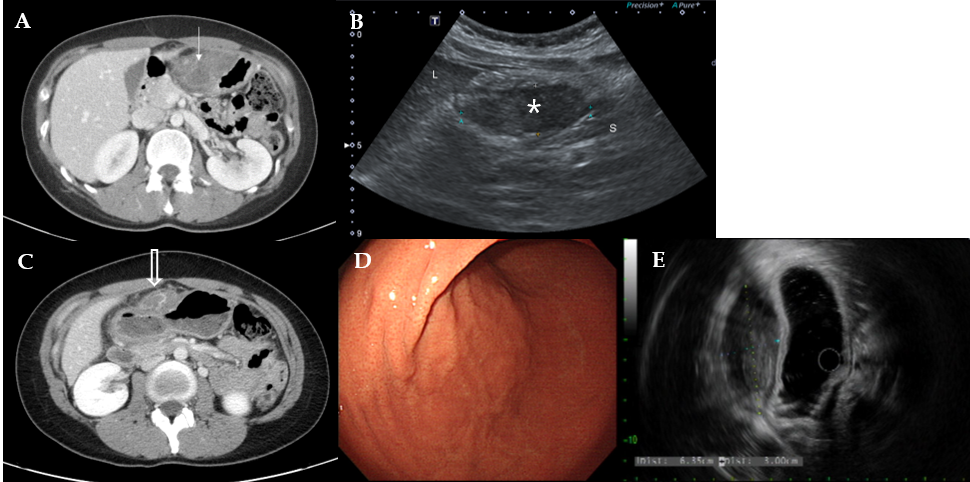 Figure 1 Imaging finding. A: Contrast-enhanced computed tomography (CT) showed a poorly enhanced heterogenous mass adjacent to the anterior wall of the gastric lower body (arrow); B: Ultrasonography demonstrated a focally hypoechoic solid-like lesion with an internal echogenic component abutting the anterior wall of the gastric antrum (asterisk); C: Contrast-enhanced CT showed a well-circumscribed, highly attenuated, and slightly homogenous round mass on the anterior wall of the stomach (open arrow); D: Endoscopic evaluation showed a round, slightly raised area covered with normal mucosa on the anterior wall of the great curvature of the proximal antrum; E: EUS demonstrated a hypoechoic lesion of 6.35 cm × 3.00 cm.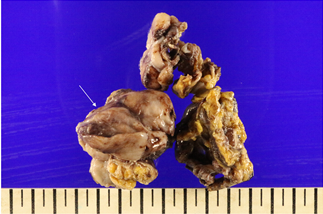 Figure 2 Gross findings of a resected specimen. The tumor was mostly well circumscribed with a white-tan cut surface and focally infiltrative growth in fat tissue. The tumor was 6.5 cm × 4.0 cm × 1.0 cm in size (arrow).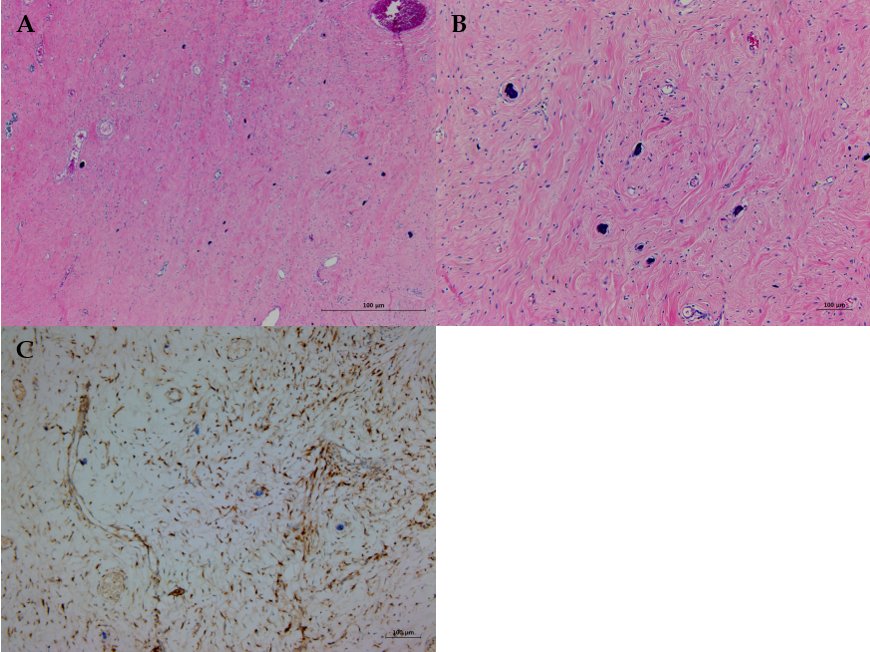 Figure 3 Histopathological result of a resected specimen. A: Paucicellular hyalinized collagen and a haphazard collagenous matrix were observed in the tumor (H and E, × 40); B: Scattered dystrophic calcifications were observed. Lymphocytes and plasma cells were the dominant infiltrating cells, and bland spindle cells were embedded. (H and E, × 100); C: Spindle cells were positive for Factor XIIIa.